SCHEDA DI ISCRIZIONEnome:											 cognome:									 data e luogo di nascita:  						  codice fiscale:  									  indirizzo di residenza:  								  telefono:									 email:										 societa’:											 la tua taglia: XS	|	S	|	M	|	L	|	XLConcede, inoltre, l’assenso alla partecipazione del proprio figlio / a alle attività ⁄ organizzate dal Camp. In ottemperanza alla legge n°675 del 31/12/1996 relativa alla tutela dei dati personali, si autorizza l’ organizzazione ad utilizzare le immagini fisse e in movimento del proprio figlio / a su tutti i supporti compresi i materiali promozionali e / o pubblicitari, e l’utilizzo dei dati qui sopra riportati al fine di informazione su future iniziative, servizi ed offerte.luogodata 	/ 	/ 	firma del genitore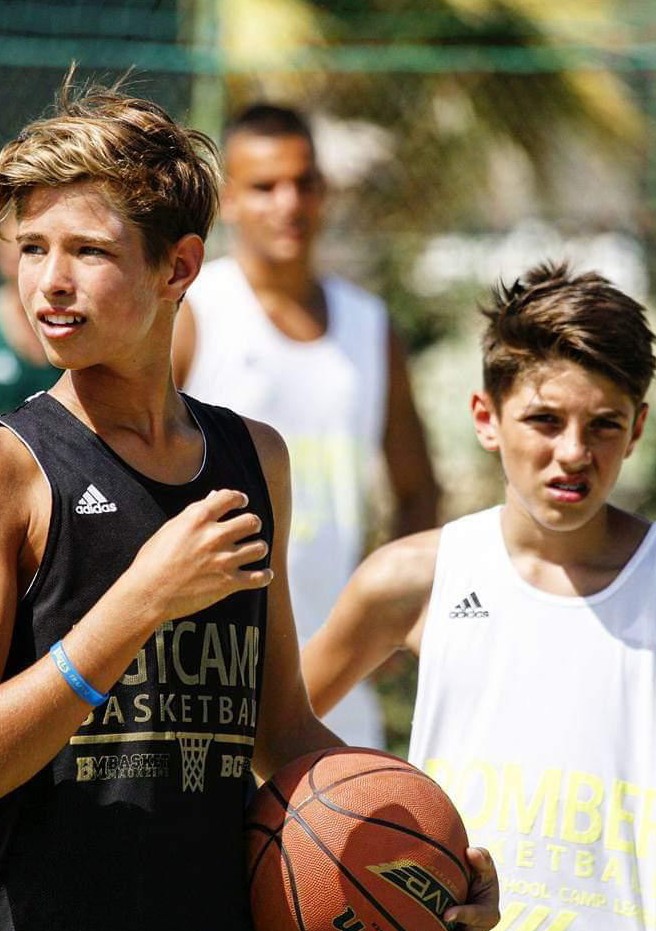 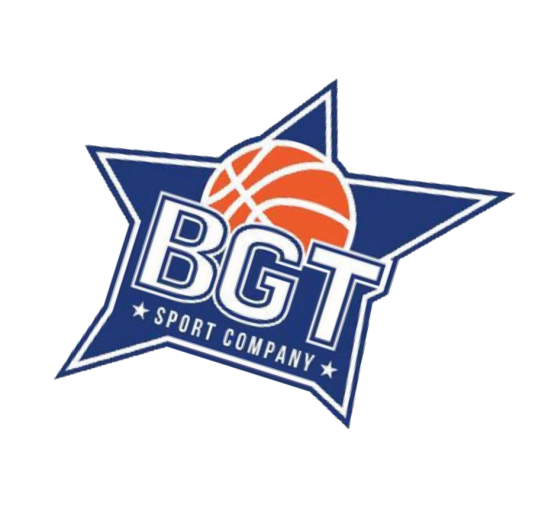 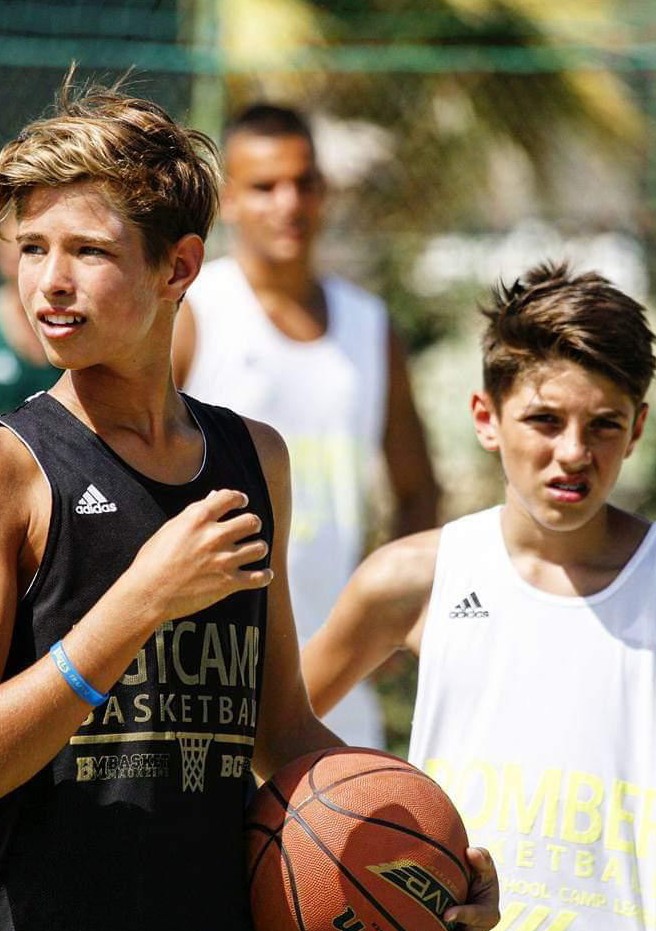 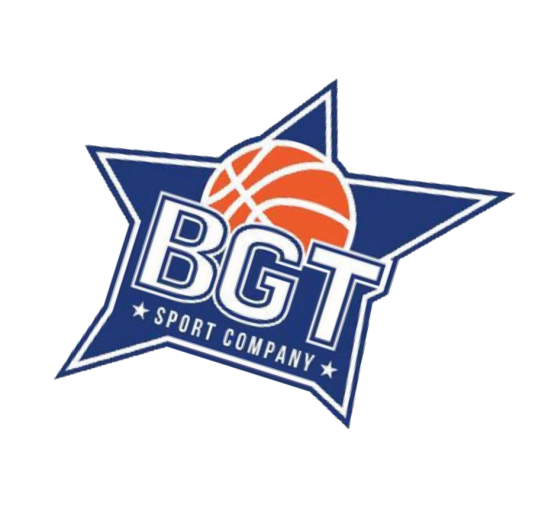 